ANEXO NÚM. 1MODELO DE PROPUESTA ECONÓMICA Y DE REFERENCIAS CUYA VALORACIÓN DEPENDE DE FÓRMULAS AUTOMÁTICAS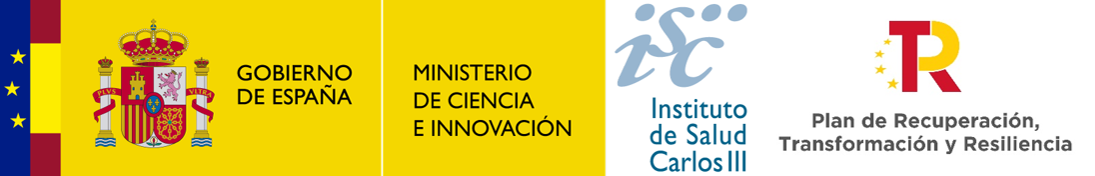 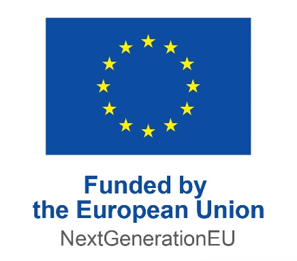 Proyecto PMP22/00189 financiado por el Instituto de Salud Carlos III (ISCIII) y cofinanciado por la Unión Europea – NextGenerationEUEl Sr. /La Sra. .............................. con residencia en ......................................... calle ...................................... núm. ................, de la empresa ..............................................., enterado del anuncio publicado en .................................... y de las condiciones y requisitos que se exigen para la adjudicación del servicio de ".................................... ", se compromete en nombre (propio o de la empresa que representa) a realizarlas con estricta sujeción a las siguientes condiciones: Criterios evaluables con fórmulas automáticasOferta económica Oferta de evaluación automática Marcar con una “x” la casilla correspondiente a Sí o No, e introducir en la columna de observaciones el número que corresponda en el apartado [Núm.]. Plazo de validez de la oferta ............................ 4 meses(Quedarán excluidas del procedimiento de licitación las ofertas que presenten un importe y / o plazo superior al de licitación)CONCEPTOPRECIO MÁXIMO POR PLACA           (IVA excluido)PRECIO OFERTADO POR PLACA(IVA excluido)PRECIO OFERTADO POR PLACA(IVA incluido)Cuantificación del ADN con Quant-IT INVITROGEN136,00€/placa de 88 muestras€/placa de 88 muestras€/placa de 88 muestrasNormalización automatizada del ADN78,00€/placa de 96 muestras€/placa de 96 muestras€/placa de 96 muestrasEvaluación integridad del ADN con geles de agarosa SYBR GREEN50,00€/placa de 48 muestras€/placa de 48 muestras€/placa de 48 muestrasGenotipado Axiom - SBA2.513,00€/placa de 96 muestras€/placa de 96 muestras€/placa de 96 muestrasConceptoMarcar con una “x”Marcar con una “x”ObservacionesConceptoSíNoObservacionesTiempo de entrega de los resultados inferior a un (1) mes desde que las muestras están en el laboratorio de la empresa.[Núm.] días de entrega de los resultados desde que las muestras están en el laboratorio de la empresa.Posibilidad de disponer los archivos obtenidos durante el proceso del genotipado en formato "CEL files and ARR files", para su descarga sin cargos adicionales durante más de un mes.[Núm.] meses de posibilidad de disponer los archivos obtenidos durante el proceso del genotipado en formato "CEL files and ARR files".Disminución de cantidad necesaria de ADN: Dada la escasez de muestras y la dificultad para conseguirlas, se valorará positivamente que el adjudicatario requiera la mínima cantidad posible sin que ello comprometa la calidad del servicio/resultado.-Reunión para entrega y discusión de resultados (1-2 horas por cada envío de muestras).-Posibilidad de obtener soporte para el análisis.-